Capital works highlights for Division 6Buildings and facilitiesBuderim Cemetery entrance shelter renewal, Buderim	$40,000Divisional allocationsSippy Downs Drive pedestrian traffic signals, Sippy Downs 	$50,000Parks and gardensForest Park West design and construction, Sippy Downs 	$300,000Glenfields Neighbourhood Park replace BBQ and shelter, Mountain Creek	$65,000Windmill Park basketball court renewal, Sippy Downs  	$55,000Pipi Place Park playground renewal, Mountain Creek	$45,000StormwaterTilapia Court wetland detailed design, Mountain Creek	$285,000Kirby Court drainage upgrade, Tanawha	$270,000Toral Drive stormwater quality management stage 4,5 and 6, Buderim	$75,129Strategic land and commercial propertyForest Park West recreation land, Sippy Downs	$850,000TransportationSippy Downs Drive link stage 4, Sippy Downs	$6,011,950Bundilla Boulevard widening design, Mountain Creek	$415,000Bundilla Boulevard cycle lanes, Mountain Creek	$415,000Stringybark Road footbridge and pathway, Sippy Downs	$241,000Karawatha Drive cycle lanes, Mountain Creek	$119,000Bundilla Boulevard bridge rail coating replacement, Mountain Creek	$105,000Power Road stage 1 upgrade intersection, Buderim	$90,000WasteBuderim Resource Recovery Centre Upgrade, Buderim 	$3,373,934Buderim Bio basin design, Buderim 	$897,449Current as at June 2019 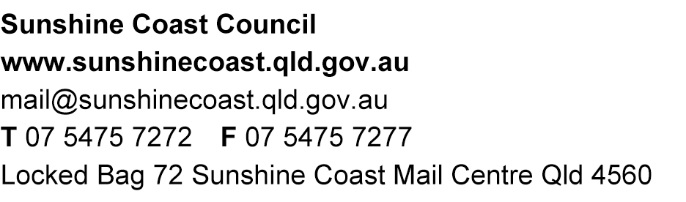 